„EU peníze školám“Projekt DIGIT – digitalizace výuky na ISŠTE Sokolovreg.č. CZ.1.07/1.5.00/34.0496Tento výukový materiál je plně v souladu s Autorským zákonem (jsou zde dodržována všechna autorská práva).Pokud není uvedeno jinak, autorem textů a obrázků je Ing. Luboš Látal.Automatizace - elektronické systémy a zpětná vazba Automatizace – elektronické systémy a zpětná vazba – Exponenciální převodník (zesilovač)Exponenciální převodník (zesilovač) viz (obr. 1) :Dokažte, že výstupní napětí                      , kde K je konstanta o rozměru volt. 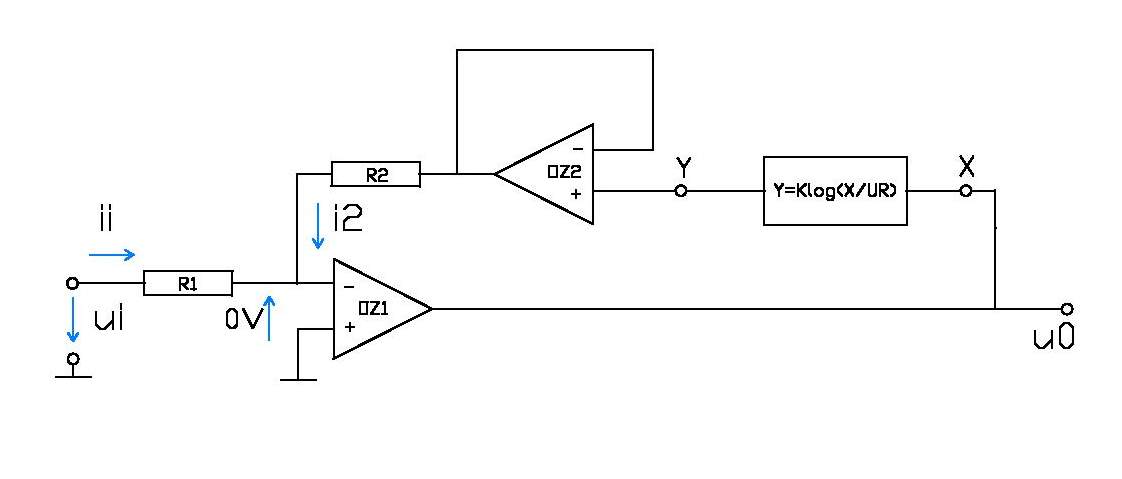 Obr. 1 Exponenciální převodník (zesilovač) Za předpokladu, že        ,,  musí vždy platit Zesilovač OZ2 tvoří sledovač, který by ani nemusel být zapojený, pokud by logaritmický převodník                       měl zanedbatelný výstupní odpor. Pro ideální operační zesilovač musí platit          , přitomPlatí tedya snadnou úpravou zjistíme, žeJe jasné, že logaritmický zesilovač                           nesmí obracet fázi, aby zpětná vazba „přes“ OZ1 zůstala stále záporná. CvičeníDo daného obrázku exponenciálního převodníku dopiš jednotlivé veličiny           popisující tento převodník. 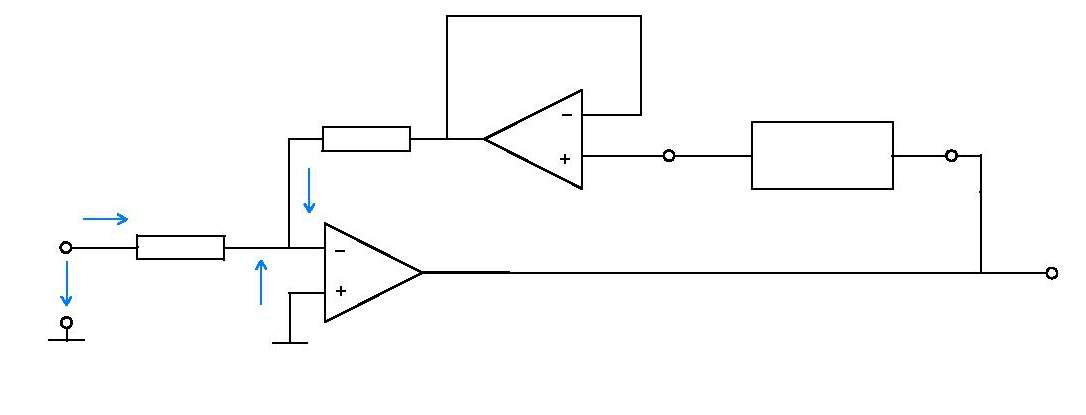 Za jakých podmínek by zesilovač OZ2, který tvoří sledovač, nemusel být ani zapojen?TestExponenciální převodník se jinak také nazývá?zeslabovačzesilovač silný převodníksilák 2. Pro ideální zesilovač musí platit vztah?a) b) c)   d) nemusí platit žádný vztah3. Logaritmický zesilovač                           nesmí obracet fázi    z jakého důvodu? a) aby zpětná vazba „přes“ OZ1 zůstala stále záporná b) aby zpětná vazba „přes“ OZ1 zůstala stále kladnác) aby zpětná vazba „přes“ OZ1 zůstala rovna nuled) aby nepřestal fungovatIII/2 Inovace a zkvalitnění výuky prostřednictvím ICTVY_32_INOVACE_8_1_11Název vzdělávacího materiáluAutomatizace – elektronické systémy a zpětná vazba – Exponenciální převodník (zesilovač) Jméno autoraIng. Luboš LátalTematická oblastAutomatizace - elektronické systémy a zpětná vazba Vzdělávací obor26-41-M/01 ElektrotechnikaPředmětElektrotechnická měřeníRočník3. Rozvíjené klíčové kompetenceŽák aktivně rozvíjí získané poznatky pro uplatnění v praxi. Rozvoj technického myšleníPrůřezové témaElektronika, matematikaČasový harmonogram1 vyučovací hodinaPoužitá literatura a zdrojeElektrotechnická měření, J. Husman, M. Marťak, J. Koudelka, SNTL 1989Pomůcky a prostředkyInteraktivní tabule, dataprojektorAnotaceExponenciální převodník (zesilovač), napětí, sledovač, fázeZpůsob využití výukového materiálu ve výuceVýklad, cvičení, testDatum (období) vytvoření vzdělávacího materiáluSrpen 2013